　「わくわく公園」検定票（小学部低学年）※達成したら、項目にＯＫサインやシールを貼る。「わくわく２組公園」検定表（小学部低学年）※達成したら、項目にＯＫサインやシールを貼る。表現手段Ｃ（教師が促しても表現しない）Ｂ（教師が促せば表現する）Ａ（自分から表現する）Ｓ（Ａの姿＋何度も表現する）手ペタ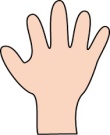 足ペタ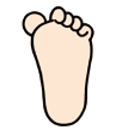 ふで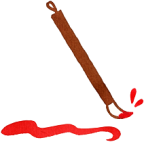 ローラー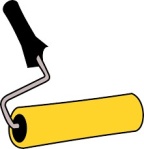 はけ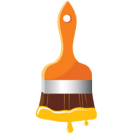 評価基準１つ２つ３つ４つ５つＳ○○名人○○＆△△名人○○＆△△＆□□名人○○＆△△＆□□＆☆☆名人色塗りマスターＡ○○１級○○＆△△１級○○＆△△＆□□１級○○＆△△＆□□＆☆☆１級○○＆△△＆□□＆☆☆＆◇◇１級Ｂ○○２級○○＆△△２級○○＆△△＆□□２級○○＆△△＆□□＆☆☆２級○○＆△△＆□□＆☆☆＆◇◇２級表現手段Ｃ（教師が促しても表現しない）Ｂ（教師が促せば表現する）Ａ（自分から表現する）Ｓ（Ａの姿＋何度も表現する）手ペタ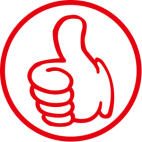 足ペタふでローラーはけ評価基準１つ２つ３つ４つ５つＳ○○名人○○＆△△名人○○＆△△＆□□名人○○＆△△＆□□＆☆☆名人色塗りマスターＡ○○１級○○＆△△１級○○＆△△＆□□１級○○＆△△＆□□＆☆☆１級○○＆△△＆□□＆☆☆＆◇◇１級Ｂ○○２級○○＆△△２級○○＆△△＆□□２級○○＆△△＆□□＆☆☆２級○○＆△△＆□□＆☆☆＆◇◇２級